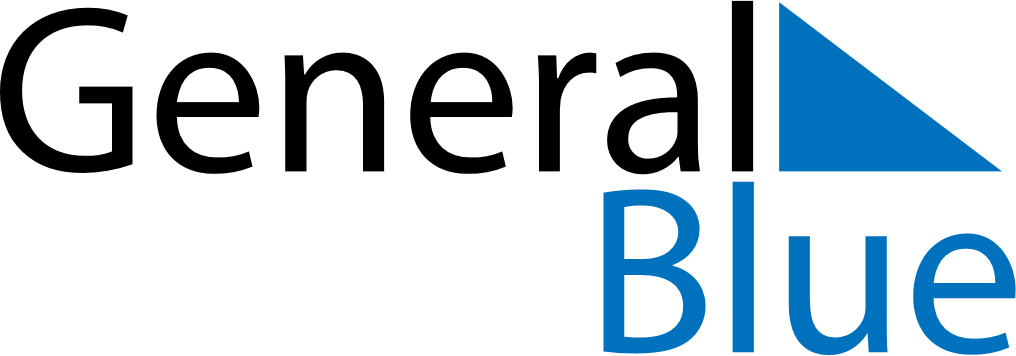 October 2024October 2024October 2024October 2024October 2024October 2024Vadso, Troms og Finnmark, NorwayVadso, Troms og Finnmark, NorwayVadso, Troms og Finnmark, NorwayVadso, Troms og Finnmark, NorwayVadso, Troms og Finnmark, NorwayVadso, Troms og Finnmark, NorwaySunday Monday Tuesday Wednesday Thursday Friday Saturday 1 2 3 4 5 Sunrise: 6:17 AM Sunset: 5:23 PM Daylight: 11 hours and 6 minutes. Sunrise: 6:21 AM Sunset: 5:19 PM Daylight: 10 hours and 58 minutes. Sunrise: 6:25 AM Sunset: 5:14 PM Daylight: 10 hours and 49 minutes. Sunrise: 6:29 AM Sunset: 5:10 PM Daylight: 10 hours and 40 minutes. Sunrise: 6:33 AM Sunset: 5:05 PM Daylight: 10 hours and 32 minutes. 6 7 8 9 10 11 12 Sunrise: 6:37 AM Sunset: 5:00 PM Daylight: 10 hours and 23 minutes. Sunrise: 6:41 AM Sunset: 4:56 PM Daylight: 10 hours and 14 minutes. Sunrise: 6:45 AM Sunset: 4:51 PM Daylight: 10 hours and 5 minutes. Sunrise: 6:49 AM Sunset: 4:46 PM Daylight: 9 hours and 57 minutes. Sunrise: 6:53 AM Sunset: 4:42 PM Daylight: 9 hours and 48 minutes. Sunrise: 6:58 AM Sunset: 4:37 PM Daylight: 9 hours and 39 minutes. Sunrise: 7:02 AM Sunset: 4:32 PM Daylight: 9 hours and 30 minutes. 13 14 15 16 17 18 19 Sunrise: 7:06 AM Sunset: 4:28 PM Daylight: 9 hours and 21 minutes. Sunrise: 7:10 AM Sunset: 4:23 PM Daylight: 9 hours and 12 minutes. Sunrise: 7:14 AM Sunset: 4:18 PM Daylight: 9 hours and 3 minutes. Sunrise: 7:19 AM Sunset: 4:13 PM Daylight: 8 hours and 54 minutes. Sunrise: 7:23 AM Sunset: 4:09 PM Daylight: 8 hours and 45 minutes. Sunrise: 7:27 AM Sunset: 4:04 PM Daylight: 8 hours and 36 minutes. Sunrise: 7:32 AM Sunset: 3:59 PM Daylight: 8 hours and 27 minutes. 20 21 22 23 24 25 26 Sunrise: 7:36 AM Sunset: 3:54 PM Daylight: 8 hours and 18 minutes. Sunrise: 7:40 AM Sunset: 3:50 PM Daylight: 8 hours and 9 minutes. Sunrise: 7:45 AM Sunset: 3:45 PM Daylight: 7 hours and 59 minutes. Sunrise: 7:49 AM Sunset: 3:40 PM Daylight: 7 hours and 50 minutes. Sunrise: 7:54 AM Sunset: 3:35 PM Daylight: 7 hours and 41 minutes. Sunrise: 7:59 AM Sunset: 3:30 PM Daylight: 7 hours and 31 minutes. Sunrise: 8:03 AM Sunset: 3:26 PM Daylight: 7 hours and 22 minutes. 27 28 29 30 31 Sunrise: 7:08 AM Sunset: 2:21 PM Daylight: 7 hours and 12 minutes. Sunrise: 7:13 AM Sunset: 2:16 PM Daylight: 7 hours and 2 minutes. Sunrise: 7:18 AM Sunset: 2:11 PM Daylight: 6 hours and 53 minutes. Sunrise: 7:22 AM Sunset: 2:06 PM Daylight: 6 hours and 43 minutes. Sunrise: 7:27 AM Sunset: 2:01 PM Daylight: 6 hours and 33 minutes. 